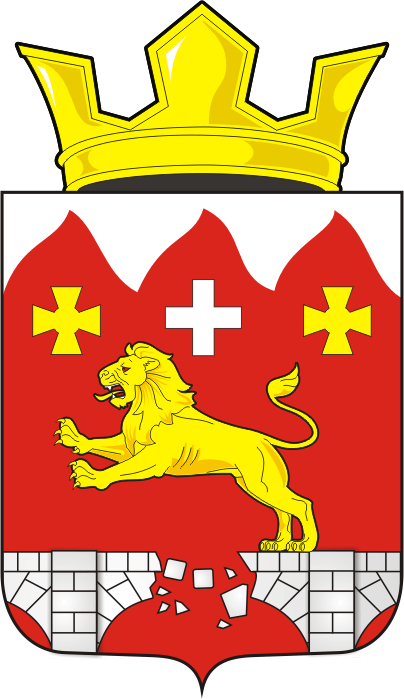 АДМИНИСТРАЦИЯ БУРУНЧИНСКОГО СЕЛЬСОВЕТАСАРАКТАШСКОГО РАЙОНА ОРЕНБУРГСКОЙ ОБЛАСТИП О С Т А Н О В Л Е Н И Е____________________________________________________________________29.06.2021                           с. Бурунча                                       № 31-пПриложение 1к  постановлению администрации 
Бурунчинского сельсовета № 31-п от «29» июня  2021  годаПорядок формирования, ведения, ежегодного дополнения и опубликования перечня муниципального имущества Бурунчинского сельсовета Саракташского района  Оренбургской области, свободного от прав третьих лиц, предназначенного для предоставления во владение и (или) пользование субъектам малого и среднего предпринимательства и организациям, образующим инфраструктуру поддержки субъектов малого и среднего предпринимательства, физическим лицам, применяющим специальный налоговый режимОбщие положения1. Настоящий Порядок определяет правила формирования, ведения, ежегодного дополнения и опубликования перечня муниципального имущества Бурунчинского сельсовета Саракташского района Оренбургской области, предусмотренного частью 4 статьи 18 Федерального закона от 24 июля 2007 года № 209-ФЗ «О развитии малого и среднего предпринимательства в Российской Федерации» (далее – перечень), свободного от прав третьих лиц, состав информации, подлежащей включению в перечень в целях предоставления имущества на долгосрочной основе (в том числе по льготным ставкам арендной платы) субъектам малого и среднего предпринимательства и организациям, образующим инфраструктуру поддержки субъектов малого и среднего предпринимательства (далее – субъекты малого и среднего предпринимательства), физическим лицам, не являющимся индивидуальными предпринимателями и применяющим специальный налоговый режим «Налог на профессиональный доход» (далее – физические лица, применяющие специальный налоговый режим).2. Администрация Бурунчинского сельсовета Саракташского района Оренбургской области (далее – администрация) осуществляет формирование, ведение, ежегодное дополнение и обязательное опубликование перечня.3. Порядок и условия предоставления в аренду имущества муниципального образования Бурунчинского сельсовета Саракташского района Оренбургской области, включенного в перечень (далее – имущество), устанавливаются в соответствии с порядком, утвержденным постановлением администрации Бурунчинского сельсовета Саракташского района Оренбургской области.4. Срок, на который заключаются договоры аренды в отношении имущества, должен составлять не менее чем пять лет. Срок договора аренды может быть уменьшен на основании поданного до заключения такого договора заявления лица, приобретающего права владения и (или) пользования.II. Цели создания и основные принципы формирования, ведения, ежегодного дополнения и опубликования перечня5. Перечень представляет собой реестр объектов имущества муниципального образования Бурунчинского сельсовета Саракташского района Оренбургской области, свободных от прав третьих лиц (за исключением права хозяйственного ведения, права оперативного управления, а также имущественных прав субъектов малого и среднего предпринимательства) и предусмотренных частью 1 статьи 18 Федерального закона от 24 июля 2007 года № 209-ФЗ «О развитии малого и среднего предпринимательства в Российской Федерации», которые могут быть предоставлены во владение и (или) в пользование на долгосрочной основе (в том числе по льготным ставкам арендной платы) субъектам малого и среднего предпринимательства, физическим лицам, применяющим специальный налоговый режим, а также отчуждены на возмездной основе в собственность субъектов малого и среднего предпринимательства в соответствии с Федеральным законом от 22 июля 2008 года № 159-ФЗ «Об особенностях отчуждения недвижимого имущества, находящегося в государственной собственности субъектов Российской Федерации или в муниципальной собственности и арендуемого субъектами малого и среднего предпринимательства, и о внесении изменений в отдельные законодательные акты Российской Федерации» и в случаях, указанных в подпунктах 6, 8 и 9 пункта 2 статьи 39.3 Земельного кодекса Российской Федерации.6. Формирование перечня осуществляется в целях:6.1. Предоставления имущества, находящегося в собственности муниципального образования Бурунчинский сельсовет Саракташского  района Оренбургской области, во владение и (или) пользование на долгосрочной основе (в том числе по льготным ставкам арендной платы) субъектам малого и среднего предпринимательства, физическим лицам, применяющим специальный налоговый режим;6.2. Расширения доступности субъектов малого и среднего предпринимательства, физических лиц, применяющих специальный налоговый режим, к информации об имуществе, находящемся в собственности муниципального образования Бурунчинский сельсовет Саракташского района Оренбургской области, и подлежащем предоставлению им во владение и (или) пользование на долгосрочной основе (в том числе по льготным ставкам арендной платы);6.3. Повышения эффективности управления имуществом муниципального образования Бурунчинский сельсовет Саракташского района Оренбургской области.7. Формирование и ведение перечня основывается на принципах:7.1. Достоверности данных об имуществе, включаемом в перечень, и поддержания актуальности информации об имуществе, включенном в перечень;7.2. Открытости и доступности сведений об имуществе в перечне;7.3. Ежегодной актуализации перечня (до 1 ноября), осуществляемой на основе предложений, в том числе внесенных по итогам заседаний рабочей группы по вопросам оказания имущественной поддержки субъектам малого и среднего предпринимательства на территории муниципального образования Бурунчинский сельсовет Сарактакшского района Оренбургской области;7.4. Взаимодействия с общественными организациями, выражающими интересы субъектов малого и среднего предпринимательства, физических лиц, применяющих специальный налоговый режим, институтами развития в сфере малого и среднего предпринимательства в ходе формирования и дополнения перечня.8. Использование имущества, включенного в перечень, осуществляется только в целях предоставления его во владение и (или) пользование субъектам малого и среднего предпринимательства, физическим лицам, применяющим специальный налоговый режим.Запрещается продажа имущества, включенного в перечень, за исключением возмездного отчуждения такого имущества в собственность субъектов малого и среднего предпринимательства в соответствии с Федеральным законом от 22 июля 2008 года № 159-ФЗ «Об особенностях отчуждения недвижимого имущества, находящегося в государственной или в муниципальной собственности и арендуемого субъектами малого и среднего предпринимательства, и о внесении изменений в отдельные законодательные акты Российской Федерации» и в случаях, указанных в подпунктах 6, 8 и 9 пункта 2 статьи 39.3 Земельного кодекса Российской Федерации. В отношении указанного имущества запрещаются также переуступка прав пользования им, передача прав пользования им в залог и внесение прав пользования таким имуществом в уставный капитал любых других субъектов хозяйственной деятельности, передача третьим лицам прав и обязанностей по договорам аренды такого имущества (перенаем), передача в субаренду, за исключением предоставления такого имущества в субаренду субъектам малого и среднего предпринимательства организациями, образующими инфраструктуру поддержки субъектов малого и среднего предпринимательства, и в случае, если в субаренду предоставляется имущество, предусмотренное пунктом 14 части 1 статьи 17.1 Федерального закона от 26 июля 2006 года № 135-ФЗ  «О защите конкуренции».III. Формирование, ведение и ежегодное дополнение перечня9. Перечень, изменения и ежегодное дополнение в него утверждаются
постановлением администрации Бурунчинского сельсовета Саракташского района Оренбургской области.10. Перечень формируется в виде информационной базы данных, содержащей сведения об имуществе.11. Ведение перечня осуществляется администрацией в электронной форме.12. В перечень вносятся сведения об имуществе, соответствующем следующим критериям:12.1. Зарегистрировано на праве муниципальной собственности муниципального образования Бурунчинский сельсовет Саракташского района Оренбургской области;12.2. Свободно от прав третьих лиц (за исключением права хозяйственного ведения, права оперативного управления, а также имущественных прав субъектов малого и среднего предпринимательства);12.3. Не ограничено в обороте, за исключением случаев, установленных законом или иными нормативными правовыми актами;12.4. Не является объектом религиозного назначения;12.5. Не является объектом незавершенного строительства;12.6. В отношении имущества не приняты решения о его отчуждении (продажи) в соответствии с порядком определенным Федеральным законом от 21.12.2001 № 178-ФЗ «О приватизации государственного и муниципального имущества» или предоставления иным лицам;12.7. Не признано аварийным и подлежащим сносу;12.8. Не относится к жилому фонду.13. Виды имущества, включаемые в перечень:13.1. Оборудование, машины, механизмы, установки, транспортные средства, инвентарь, инструменты, пригодные к эксплуатации по назначению с учетом их технического состояния и морального износа;13.2. Объекты недвижимого имущества, подключенные к сетям инженерно-технического обеспечения (или готовые для подключения) и имеющие подъездные пути;13.3. Объекты недвижимого имущества, планируемые к использованию под административные, торговые, офисные, производственные и иные цели;13.4. Земельные участки, в том числе из состава земель сельскохозяйственного назначения, находящиеся в собственности муниципального образования Бурунчинский сельсовет Саракташского района Оренбургской области, за исключением земельных участков, предусмотренных подпунктами 1-10, 13-15, 18, 19 пункта 8 статьи 39.11 Земельного кодекса Российской Федерации, а также земельных участков, предназначенных для ведения личного подсобного хозяйства, огородничества, садоводства, индивидуального жилищного строительства. Виды разрешенного использования, функциональное и территориальное зонирование, установленные в отношении земельных участков, на которых расположены включаемые в перечень объекты недвижимого имущества, должны предусматривать их использование для размещения указанных объектов;13.5. Имущество, закрепленное на праве хозяйственного ведения за муниципальным унитарным предприятием, на праве оперативного управления за муниципальным учреждением (далее – балансодержатель), отвечающее критериям, указанным в пунктах 12.1.-12.8. настоящего порядка, и в отношении которого имеется предложение балансодержателя;13.6. Инвестиционные площадки.14. Рассмотрение администрацией предложений, поступивших от лиц, указанных в пункте 14 настоящего порядка, осуществляется в течение 30 дней со дня их поступления. По результатам рассмотрения указанных предложений администрацией Бурунчинского сельсовета Саракташского района принимается одно из следующих решений:14.1. О подготовке проекта постановления о включении сведений об имуществе, в отношении которого поступило предложение, в перечень;14.2. О подготовке проекта постановления об исключении сведений об имуществе, в отношении которого поступило предложение, из перечня;14.3. Об отказе в учете предложений.15. Подготовка соответствующих постановлений, перечисленных в пунктах 14.1.-14.3. порядка, осуществляется администрацией Бурунчинского сельсовета Саракташского района в течение 30 дней со дня принятия соответствующего решения.16. Решение об отказе в учете предложения о включении имущества в перечень принимается в случаях:16.1. Несоответствия имущества критериям, указанным в пунктах 12.1.-12.8. настоящего порядка;16.2. Отсутствия согласия на включение имущества в перечень со стороны одного или нескольких перечисленных лиц: балансодержателя, администрации Бурунчинского сельсовета Саракташского района;16.3. Отсутствия индивидуально-определенных признаков движимого имущества, позволяющих заключить в отношении него договор аренды.17. В случае принятия решения об отказе в учете поступившего предложения администрация Бурунчинского сельсовета Саракташского района направляет в течение 5 дней лицу, представившему предложение, мотивированный ответ о невозможности включения сведений об имуществе в перечень.18. Сведения об имуществе могут быть исключены из перечня, если:в течение 2 лет со дня включения сведений об имуществе в перечень в отношении такого имущества от субъектов малого и среднего предпринимательства, физических лиц, применяющих специальный налоговый режим не поступило:- ни одной заявки на участие в аукционе (конкурсе) на право заключения договора, предусматривающего переход прав владения и (или) пользования;-ни одного заявления о предоставлении имущества, в отношении которого заключение указанного договора может быть осуществлено без проведения аукциона (конкурса) в случаях, предусмотренных Федеральным законом от 26 июля 2006 года № 135-ФЗ «О защите конкуренции»;в отношении имущества в установленном законодательством Российской Федерации порядке принято решение о его использовании для государственных (муниципальных) нужд либо для иных целей;имеется согласие со стороны субъекта малого и среднего предпринимательства, физического лица, применяющего специальный налоговый режим, арендующего имущество;право собственности муниципального образования Бурунчинский сельсовет Саракташского района Оренбургской области на имущество прекращено.В случае, если характеристики имущества изменились таким образом, что имущество стало непригодным для использования субъектами малого и среднегопредпринимательства, физическими лицами, применяющими специальный налоговый режим, по целевому назначению, имущество может быть сохранено в перечне, при условии предоставления его субъектам малого и среднего предпринимательства, физическим лицам, применяющим специальный налоговый режим, на условиях, стимулирующих арендатора осуществить капитальный ремонт и (или) реконструкцию соответствующего объекта.IV. Опубликование перечня19. Перечень и внесенные в него изменения подлежат:а) обязательному опубликованию в средствах массовой информации – в районной газете «Пульс дня»  в течение 10 рабочих дней со дня утверждения;б) размещению на официальном сайте муниципального образования Бурунчинский сельсовет Саракташского района в разделе «Администрация» в подразделе «Муниципальная собственность» в течение 3 рабочих дней с момента утверждения;и) направлению в акционерное общество «Федеральная корпорация по развитию малого и среднего предпринимательства» в порядке, по форме и сроки, установленные федеральным органом исполнительной власти, осуществляющим функции по выработке государственной политики и нормативно-правовому регулированию в сфере развития предпринимательской деятельности, в том числе среднего и малого бизнеса».Приложение 2к  постановлению администрации Бурунчинского сельсовета № 31-п от «29» июня 2021 года Перечень  муниципального имущества Бурунчинского сельсовета Саракташского района  Оренбургской области, свободного от прав третьих лиц, предназначенного для предоставления во владение и (или) пользование субъектам малого и среднего предпринимательства и организациям, образующим инфраструктуру поддержки субъектов малого и среднего предпринимательства, физическим лицам, применяющим специальный налоговый режимО внесении изменений в  постановление Администрации Бурунчинского сельсовета Саракташского района Оренбургской области  от 01.08.2018 года № 31-п(с изменениями от 14.11.2019 года № 25-п)В соответствии с  Федеральным законом от 27.11.2018 г. №  422-ФЗ  «О проведении эксперимента по установлению специального налогового режима «Налог на профессиональный доход», Федеральным законом от 8 июня 2020 г. № 169-ФЗ «О внесении изменений в Федеральный закон «О развитии малого и среднего предпринимательства в Российской Федерации» и статьи 1 и 2 Федерального закона «О внесении изменений в Федеральный закон «О развитии малого и среднего предпринимательства в Российской Федерации» в целях формирования единого реестра субъектов малого и среднего предпринимательства - получателей поддержки», статьёй 43 Устава муниципального образования Бурунчинский сельсовет Саракташского  района  Оренбургской области:1. 	Внести в постановление администрации Бурунчинского сельсовета Саракташского района от 01.08.2018 года № 31-п «Об утверждении порядка формирования, ведения, ежегодного дополнения и опубликования перечня муниципального имущества Бурунчинского сельсовета Саракташского района  Оренбургской области, свободного от прав третьих лиц, предназначенного для предоставления во владение и (или) пользование субъектам малого и среднего предпринимательства и организациям, образующим инфраструктуру поддержки субъектов малого и среднего предпринимательства» (с изменениями, внесенными постановлением от 14.11.2019 года № 25-п) (далее - постановление)  следующие изменения и дополнения:1.1. Наименование постановления после слов «и организациям, образующим инфраструктуру поддержки субъектов малого и среднего предпринимательства» дополнить словами «, физическим лицам, применяющим специальный налоговый режим»;1.2. Порядок формирования, ведения, ежегодного дополнения и опубликования перечня муниципального имущества Бурунчинский сельсовет Саракташского района  Оренбургской области, свободного от прав третьих лиц, предназначенного для предоставления во владение и (или) пользование субъектам малого и среднего предпринимательства и организациям, образующим инфраструктуру поддержки субъектов малого и среднего предпринимательства изложить в новой редакции согласно приложению 1 к настоящему постановлению;1.3. Форму Перечня муниципального  имущества Бурунчинский сельсовет Саракташского района  Оренбургской области, используемого в целях предоставления его во владение и (или) в пользование на долгосрочной основе субъектам малого и среднего предпринимательства и организациям, образующим инфраструктуру поддержки субъектов малого и среднего предпринимательства, изложить в новой редакции согласно приложению 2 к настоящему постановлению.2. Контроль за исполнением настоящего постановления оставляю за собой.3. Настоящее постановление  вступает в силу после его обнародования и подлежит размещению на официальном сайте администрации  Бурунчинского сельсовета Саракташского района.Глава Бурунчинского сельсовета                                 А.Н.ЛогиновРазослано: прокурору района, КУМИ, официальный сайт, в дело.№ п/п Наименование имущества/ категория земель, вид разрешенного использования Адрес места нахождения имущества, кадастровый номерАрендуемая площадь,кв.м. Цель использования имущества 